            МУНИЦИПАЛЬНОЕ АВТОНОМНОЕ УЧРЕЖДЕНИЕ ДОПОЛНИТЕЛЬНОГО ОБРАЗОВАНИЯ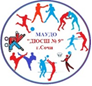  "ДЕТСКО-ЮНОШЕСКАЯ СПОРТИВНАЯ ШКОЛА № 9" г. СОЧИМАУДО «ДЮСШ № 9» г. СочиАДМИНИСТРАТИВНО-УПРАВЛЕНЧЕСКИЙ ПЕРСОНАЛАДМИНИСТРАТИВНО-УПРАВЛЕНЧЕСКИЙ ПЕРСОНАЛАДМИНИСТРАТИВНО-УПРАВЛЕНЧЕСКИЙ ПЕРСОНАЛАДМИНИСТРАТИВНО-УПРАВЛЕНЧЕСКИЙ ПЕРСОНАЛАДМИНИСТРАТИВНО-УПРАВЛЕНЧЕСКИЙ ПЕРСОНАЛАДМИНИСТРАТИВНО-УПРАВЛЕНЧЕСКИЙ ПЕРСОНАЛАДМИНИСТРАТИВНО-УПРАВЛЕНЧЕСКИЙ ПЕРСОНАЛАДМИНИСТРАТИВНО-УПРАВЛЕНЧЕСКИЙ ПЕРСОНАЛ№ п/пФИОДолжностьУровень образованияЗваниеКвалификационная категория/соответствие занимаемой должности Данные о курсах повышения квалификации и профессиональной переподготовкеСтаж в спорт. и образовательных учрежденияхна 01.09.2019гДиректор Директор Директор Директор Директор Директор Директор Директор 1Богосян Саркис Аршаковичдата приёма:22.03.2013гДата рождения:20.04.1948г.ДиректорДиплом Б-I Омский государственный институт физической культурыг. Омск, 1978г.Преподаватель физической культуры и спорта по специальности физическая культура и спортСоответствует занимаемой должности «директор»2015 г.Удостоверение о повышении квалификации 231200097800 от 29.10.2015г.ГБОУ «Институт развития образования» Краснодарского края, г. Краснодар.По теме: «Профессиональные компетенции руководителей учреждений дополнительного образования детей», в объёме 72 часа. 2017 г.Удостоверение о повышении квалификации № 04 г. Коломна 2017г. УОУ ДПО «Коломенский компьютерный центр». По программе: «Обеспечение экологической безопасности руководителями и специалистами общехозяйственных систем управления», в объёме 72 часа.2018 г.Удостоверение о повышении квалификации №003694 Автономной некоммерческой организации дополнительного профессионального образования «Российский Международный Олимпийский Университет» по программе «Спорт и право» 72 ч. От 26.07.2018г.2018 г.Диплом о профессиональной переподготовке №000027 от 30.05.2018г. ФГБОУ ВО «Всероссийский государственный университет юстиции (РПА Минюста России)» Сочинский филиал ВГУЮ (РПА Минюста России)» по программе «Менеджмент в образовании» в сфере Управление в образовательных учреждениях.Общий стаж45л.9м.Выслуга лет40л.7 м.Заместители директора Заместители директора Заместители директора Заместители директора Заместители директора Заместители директора Заместители директора Заместители директора 2Катионова Наталья Константиновнадата приёма:02.06.2014г.Дата рождения:04.06.1961г.Заместитель директора по УВРДиплом ИВ № 475770 Омский государственный институт физической культуры г. Омск, 1984г.Преподаватель физической культуры и спорта по специальности физическая культура и спортОтличник физической культуры и спорта (Удостоверение № 7213 от 29.03.1999г)2012 г.Диплом о профессиональной переподготовке ПП-I № 243918 ФГБОУ ВПО «Сибирский государственный университет физической культуры и спорта» по программе «Менеджмент организации» на ведение профессиональной деятельности в сфере «Менеджмента», г. Омск 2012г.2015 г.Удостоверение о повышении квалификации №232403075119 от 30.09.2015г. ФГБОУ ВО «Сочинский государственный университет» по программе «Особенности организации и осуществления образовательной, тренировочной и методической деятельности в области физической культуры и спорта» 72 ч. 2015 г.Удостоверение о повышении квалификации 231200097797 от 29.10.2015г.ГБОУ «Институт развития образования» Краснодарского края, г. Краснодар.По теме: «Профессиональные компетенции руководителей учреждений дополнительного образования детей», в объёме 72 часа.2018 г.Удостоверение о повышении квалификации №003701 от 26.07.2018г. Автономной некоммерческой организации дополнительного профессионального образования «Российский Международный Олимпийский Университет» по программе «Спорт и право» 72 ч. Выслуга лет40л. 1м.3Коркмазова Мадина Умбаровнадата приёма:15.05.2013г.Дата рождения:18.10.1977г.Заместитель директора по ФЭРДиплом с отличаемБВС 0166153 Карачаево-Черкесский государственный технологический институтг. Черкесск, 1999г.Экономистпо специальности «Бухгалтерский учёт и аудит»2014 г.Удостоверение о повышении квалификации № 000340 от 09.04.2014 г. ООО «Академия стратегического управления на базе структурного образовательного подразделения – отдела методологии и сопровождения закупок» по программе «Управление государственными и муниципальными закупками в контрактной системе»120 ч.2015 г.Удостоверение о повышении квалификации 0000724 от 12.12.2015г. НОЧО ВПО «Институт правовой и экономической безопасности», г. Москва.По программе: Изменения в учёте государственных (муниципальных) учреждений. Особенности формирования бюджетной (бухгалтерской) отчётности в 2015г. Организация внутреннего контроля в государственных (муниципальных) учреждениях, в объёме 20 часов. 2018 г.Удостоверение о повышении квалификации №014 от 28.12.2018 г. ФГАОУ ДПО «Сочинский ЦППК» по программе «Финансовый менеджмент» 72 ч.2019 г.Удостоверение о повышении квалификации057/223/19 от 29.03.2019г. ООО Юридический учебно-экспертный центр «Госзакупки» по программе «Организация закупок товаров, работ, услуг отдельными видами юридических лиц» в объёме 72  часа.Общий стаж21г. 7м.Выслуга лет6л. 3м.4Косян Ованес Сетраковичдата приёма:05.05.2013г.Дата рождения:21.08.1956г.Заместитель директора по АХРДиплом Г-II № 005575Пятигорский госпединститут иностранных языковг. Пятигорск, 1978г.Учитель испанского и английского языков средней школы по специальности испанский и английский языки2014 г.Удостоверение № 0131 от 21.11.2014 г. ЧОУДПО «ТрудСервис» обучение по охране труда работников организации 40 ч.2017 г.Удостоверение о повышении квалификации № 04 г. Коломна 2017г. УОУ ДПО «Коломенский компьютерный центр». По программе: «Обеспечение экологической безопасности руководителями и специалистами общехозяйственных систем управления», в объёме 72 часа.Свидетельство №138 от 30.01.2017 г. прошел обучение по программе доп. Профессионального образования» Профессиональная подготовка лиц на право работы с отходами I-IV классов опасности» 112 ч.Удостоверение №267 от 31.03.2017 г. Учебно – производственный центр пожарной безопасности по программе Ответственный за ПБ на объектеОбщий стаж37л.11м.Выслуга лет22г. 8м.5Щукин Виталий Сергеевичдата приема: 15.05.2013 г.дата перевода: 01.09.2015 г.дата перевода:01.04.2019г.Дата рождения:20.08.1980г.Заместитель директора по спортивной работеДиплом ВСБ 0358055ГОУ ВПО«Московский государственный социальный университет Министерства труда и социального развития Российской Федерации»Юрист по специальности «Юриспруденция»г. Москва, 2003г.Соответствует занимаемой должности (Протокол заседания АК № 1 от 02.10.2017)2015 г.Удостоверение о повышении квалификации 231200097798 от 29.10.2015г. ГБОУ ДПО «Институт развития образования» Краснодарского края, г. Краснодар по теме «Профессиональные компетенции руководителей учреждений дополнительного образования детей», в объёме 72 часа. 2018 г.Удостоверение повышения квалификации №012 от 28.12.2018 г. ФГАОУ ДПО «Сочинский ЦППК» по программе «Особенности организации и осуществления образовательной, тренировочной и методической деятельности в области физической культуры и спорта» 72 ч.Выслуга лет6л. 3м.6Шабанова Татьяна ИвановнаДата приема:26.08.2019г.Дата рождения:10.05.1979г.Главный бухгалтерДиплом КД №04440 от 27.06.2013г. ФГАОУ ВПО «Северо-Кавказский федеральный университет» квалификация Экономист по специальности «Финансы и кредит»2017г.Удостоверение о повышении квалификации№1056 от 2017 г. Учебный центр министерства финансов Ставропольского края по программе: «Актуальные вопросы бюджетного учета» в объеме 34 ч.2018г.Удостоверение о повышении квалификации№1167 от 23.03.2018г. учебный центр министерства финансов Ставропольского края» по программе «О контрактной системе в сфере государственных и муниципальных закупок» 110 ч.Общий стаж16л.4м.